Truffes de Reims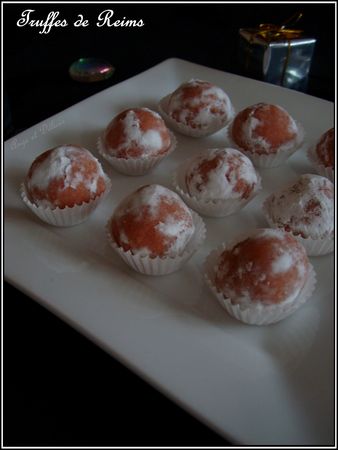 Ingrédients: (pour une quinzaine de Truffes)12 biscuits roses de Reims2 jaunes d'œufs60 g de beurre50 g de sucre glacePréparation:Mixez finement les biscuits avec les jaunes d'œufs et le beurre.Formez des petites boules et roulez-les dans le sucre glace.Laissez durcir 2 heures au réfrigérateur.Ange et Délices